    Об утверждении дорожной карты (плана мероприятий) по контролю за состоянием кредиторской и дебиторской задолженности, исполнению просроченных долговых и бюджетных обязательств администрации Богатыревского сельского поселения Цивильского района Чувашской РеспубликиВ целях предотвращения образования просроченной кредиторской и дебиторской задолженности, администрация Богатыревского сельского поселения Цивильского района Чувашской РеспубликиПОСТАНОВЛЯЕТ:Утвердить дорожную карту (план мероприятий) по контролю за состоянием кредиторской и дебиторской задолженности, исполнению просроченных долговых и бюджетных обязательств администрации Богатыревского сельского поселения Цивильского района Чувашской Республики согласно приложению  к настоящему Постановлению.Контроль за исполнением настоящего Постановления оставляю за собой.Глава администрацииБогатыревского сельского поселения  Цивильского района Чувашской Республики                                                   А.В.Лаврентьев      Приложение к постановлению администрацииБогатыревского сельского поселенияЦивильского района Чувашской Республики                                                                                                                   от 08.04.2020 г. №  28     Дорожная карта (план мероприятий) по контролю за состоянием кредиторской и дебиторской задолженности, исполнению просроченных долговых и бюджетных обязательств администрации Богатыревского сельского поселения Цивильского района Чувашской РеспубликиЧӐВАШ  РЕСПУБЛИКИÇĚРПӲ РАЙОНӖ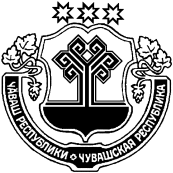 ЧУВАШСКАЯ РЕСПУБЛИКА ЦИВИЛЬСКИЙ РАЙОН ПАТĂРЬЕЛ ЯЛ ПОСЕЛЕНИЙĚН АДМИНИСТРАЦИЙĚ ЙЫШĂНУ2020ç.ака уйăхĕн 08-мĕшĕ.№ 28Патӑрьел ялěАДМИНИСТРАЦИЯ БОГАТЫРЕВСКОГО СЕЛЬСКОГО ПОСЕЛЕНИЯ ПОСТАНОВЛЕНИЕ«08» апреля 2020 г.№28  село БогатыревоМероприятияСроки выполнения мероприятияОтветственные за исполнение мероприятияПредварительный анализ проектов договоров на предмет предотвращения образования несанкционированной кредиторской задолженностиПостоянноГлава администрации поселения, руководитель МКУ «Централизованная бухгалтерия» (согласно Соглашения оказания услуг по ведению бюджетного (бухгалтерского) учета)Анализ своевременности представления на оплату и своевременности оплаты первичных документовПостоянноРуководитель МКУ «Централизованная бухгалтерия»  (согласно Соглашения оказания услуг по ведению бюджетного (бухгалтерского) учета)Анализ законности предъявленных к оплате первичных документовПостоянноРуководитель МКУ «Централизованная бухгалтерия»  (согласно Соглашения оказания услуг по ведению бюджетного (бухгалтерского) учета)Организация внутреннего аудита по мероприятиям направленным на снижение кредиторской задолженности и недопущению просроченной кредиторской задолженностиЕжеквартальноГлава администрации поселения, руководитель МКУ «Централизованная бухгалтерия» (согласно Соглашения оказания услуг по ведению бюджетного (бухгалтерского) учета)Учёт обязательств средств бюджетов поселения Цивильского районаПостоянноРуководитель МКУ «Централизованная бухгалтерия»  (согласно Соглашения оказания услуг по ведению бюджетного (бухгалтерского) учета)Контроль за принятием администрацией поселения обязательств в размерах, превышающих утвержденные бюджетные ассигнования и (или) лимиты бюджетных обязательств  ПостоянноРуководитель МКУ «Централизованная бухгалтерия»  (согласно Соглашения оказания услуг по ведению бюджетного (бухгалтерского) учета)Анализ причин, сроков образования просроченной кредиторской задолженности отражённой в отчётности ЕжемесячноГлава администрации поселения, руководитель МКУ «Централизованная бухгалтерия» (согласно Соглашения оказания услуг по ведению бюджетного (бухгалтерского) учета)Контроль за недопущение показателей просроченной кредиторской задолженностиПостоянноГлава администрации поселения, руководитель МКУ «Централизованная бухгалтерия» (согласно Соглашения оказания услуг по ведению бюджетного (бухгалтерского) учета)